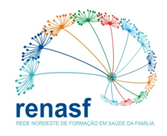 REQUERIMENTO DE PRORROGAÇÃO DE PRAZO DE DEFESAEu, _____________________________________________, aluno(a) regularmente matriculado(a) no Programa de Pós-Graduação em Saúde da Família (PPGSF) da UFPB, matrícula nº ________________, venho requerer junto ao Colegiado do PPGSF, a prorrogação de prazo de defesa até _______________ pelos motivos abaixo descritos:Diante dos motivos elencados, solicito à Vossa Senhoria a concessão da ampliação do prazo para defesa. João Pessoa, ___ de _________ de _____. Nestes termos, peço deferimento._______________________________________________________Assinatura do mestrando/a ou doutorando/a___________________________________________________________Assinatura do/a orientador/aChecklist:( X ) Requerimento dirigido à Coordenação do PPGSF antes do término do prazo regular estabelecido pela Resolução do Programa com a Justificativa da Solicitação;(   ) Parecer circunstanciado do(a) orientador(a);(   ) Documentos comprobatórios;(   ) Cópia do trabalho de dissertação (versão preliminar);(  ) Cronograma indicativo das atividades a serem desenvolvidas no período da prorrogação.UNIVERSIDADE FEDERAL DA PARAÍBACENTRO DE CIÊNCIAS DA SAÚDEPROGRAMA DE PÓS-GRADUAÇÃO EM SAÚDE DA FAMÍLIA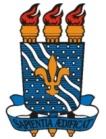 